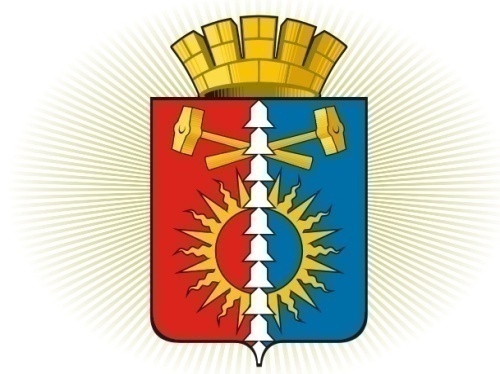 ДУМА ГОРОДСКОГО ОКРУГА ВЕРХНИЙ ТАГИЛШЕСТОЙ СОЗЫВ	Р Е Ш Е Н И Е	  тридцать шестое заседание19.09.2019г. № 36/6город Верхний ТагилО внесении изменений в  Решение Думы городского округа Верхний Тагил от 27.03.2009г. №17/5 «Об утверждении Положения об оплате труда муниципальных служащих, занимающих должности муниципальной службы  в контрольном органе - Счетной палате  городского округа Верхний Тагил»            В соответствии с Федеральным законом от 02.03.2007 № 25-ФЗ  «О муниципальной службе в Российской Федерации», Законом Свердловской области от 29.10.2007 № 136-ОЗ «Об особенностях муниципальной службы на территории Свердловской области», постановлением Правительства Свердловской области от 13.09.2018г. № 597-ПП «Об утверждении методик, применяемых для расчета межбюджетных трансфертов из областного бюджета местным бюджетам, на 2019 год и плановый период 2020 и 2021 годов», рассмотрев  экспертное заключение Государственно-правового департамента Губернатора Свердловской области и Правительства Свердловской области от 15.03.2019 № 248 – ЭЗ по результатам правовой экспертизы Решения Думы городского округа Верхний Тагил от 27.03.2009г. №17/5 «Об утверждении Положения об оплате труда муниципальных служащих, занимающих должности муниципальной службы  контрольного органа - Счетной палаты  городского округа Верхний Тагил», руководствуясь Уставом городского округа Верхний Тагил,  Дума городского округа Верхний Тагил Р Е Ш И Л А:      1. Внести в Решения Думы городского округа Верхний Тагил от 27.03.2009г. №17/5 «Об утверждении Положения об оплате труда муниципальных служащих, занимающих должности муниципальной службы в контрольном органе - Счетной палате  городского округа Верхний Тагил»  (далее - Положение) следующие изменения:      1.1. в подпунктах 1-3 пункта 2.3.  Положения слово «надбавка» заменить словами «ежемесячная надбавка».      1.2. Пункт 2.3. Положения дополнить подпунктом 6 следующего содержания:        «6) ежемесячная надбавка к должностному окладу муниципальных служащих, допущенных к государственной тайне, исходя из фактически установленного размера».1.3. Пункт 3.3. Положения изложить в новой редакции:«3.3. Штатная численность контрольного органа - Счетной палаты городского округа Верхний Тагил определяется нормативным правовым актом Думы городского округа Верхний Тагил».1.4. Пункт 3.4.1.Положения изложить в новой редакции:«3.4.1. Председатель Счетной палаты - 13381 рубля».1.5. Подпункт 3.5.1. Положения изложить в новой редакции:          «3.5.1. Ежемесячная надбавка к должностному окладу за особые условия муниципальной службы устанавливается:          - для председателя Счетной палаты (высшая должность муниципальной службы) -  в размере от 80 до 100 процентов.           При определении размера учитываются сложность, напряженность, специальный режим работы, инициатива и вклад в решение поставленных задач, обособленный характер и специфика работы, ненормированный режим труда, разъездной характер работы».        1.6. Пункт 3.5.2. Положения изложить в новой редакции:       «3.5.2. Ежемесячная надбавка к должностному окладу за работу со сведениями, составляющими государственную тайну.Ежемесячная надбавка к должностному окладу за работу со сведениями, составляющими государственную тайну, устанавливается лицам, допущенным к государственной тайне на постоянной основе, согласно действующему законодательству. Ежемесячная надбавка устанавливается распоряжением председателя Думы городского округа Верхний Тагил».1.7. Пункт 3.5.7. Положения изложить в новой редакции:«3.5.7. С 01.10.2018 ежемесячная надбавка к должностному окладу за классный чин применяется повышающий коэффициент 1,043 и устанавливается в следующих размерах:     1.8.  Из преамбулы решения Думы городского округа Верхний Тагил от  27.03.2009 г. № 17/5 исключить ссылку на  постановление Правительства Свердловской области от 10.11.2010 № 1615-ПП «Об утверждении нормативов формирования расходов на содержание органов местного самоуправления, в том числе на оплату труда депутатов, выборных должностных лиц местного самоуправления, осуществляющих свои полномочия на постоянной основе, муниципальных служащих в муниципальных образованиях, расположенных на территории Свердловской области, на 2011 год».       2.  Настоящее Решение вступает в силу с 01.10.2018г.  3. Опубликовать настоящее Решение в газете «Местные ведомости», разместить на официальном сайте городского округа Верхний Тагил www.go-vtagil.ru, и официальном сайте Думы городского округа Верхний Тагил www.duma-vtagil.ru.      4.  Контроль за исполнением настоящего Решения возложить на постоянную  депутатскую комиссию Думы городского округа Верхний Тагил по социальной политике.группы должностей муниципальной службыКлассный чин муниципального служащегоразмер ежемесячной надбавки за классный чин, руб.размер ежемесячной надбавки за классный чин, руб.размер ежемесячной надбавки за классный чин, руб.группы должностей муниципальной службыКлассный чин муниципального служащего1 класс2 класс3 классВысшиеДействительный муниципальный советник119711351073    Верно    ведущий специалист Думы     городского округа Верхний Тагил                                                                 О.Г.Мезенина